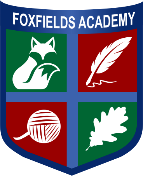   WEEK TWO: WB- 6th September and 11th October                                                                                                                                                                            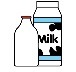 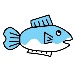 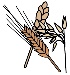 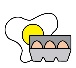                              LUNCH MENU             AUGUST – OCTOBER   2021                                                                    MAIN COURSECheese burger In a bunHomemade chicken meatballs in fresh tomato sauceSouthern fried chicken & salad wrapRoast Turkey in gravyserved withsage & onion stuffing Oven baked Battered Fish VEGETARIAN COURSEPizza MargheritaQuorn casserole and herb dumplingRoasted vegetablequicheQuorn filletCauliflower and broccoli cheese served with garlic bread sliceSIDESOven baked spicy potato wedgesBaked beansButton mushrooms           Baby new potatoesPeasSliced green beans Homemade red cabbage coleslawMini corn on the cobRoast potatoesCabbage CarrotsChipsMushy PeasBaked beansSANDWICHEgg mayoTuna & Sweetcorn mayo HamCheese saladSliced Egg & TomatoHam & Cheese Tuna mayoCheese & pickle Sweet chilli chickenSalad SWEET CHOICESApple crumble & custard JellyFresh fruit yoghurtMandarin cheesecakeJellyFresh fruityoghurtPineapple upside down cake & custard                      JellyFresh fruityoghurtLemon sponge& custardJellyFresh fruitYoghurtCookie and milkshake  JellyFresh fruityoghurt